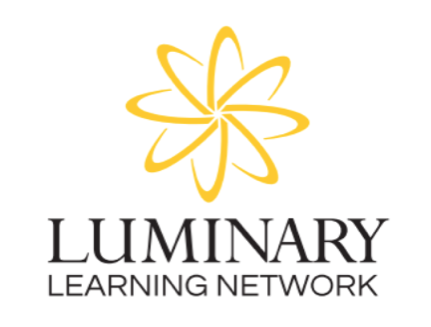 LLN Board MeetingOctober 10, 2023; 3:30 PMMeeting held at 1390 Lawrence Street, Denver, CO 80204Attendees:Board MembersFrank Coyne | Community RepresentativePrudence Daniels | Lead Partner, Denver Green School Southeast| School Leader RepresentativeAJ Keglovits | Assistant Principal, C3 Elementary | School Leader RepresentativeJH Sava | 2nd Grade Teacher, C3 Elementary | Teacher RepresentativeRachel Van Brocklin | Director of Communications, Colorado Succeeds | Community RepresentativeMolly Yost | Community RepresentativeTyler Mounsey | Director of Legislative Relations, Colorado Bar Association | Community RepresentativeRebecca Grant Zarret | Consultant and Coach; Lecturer, University of Colorado Denver | Community RepresentativeOther AttendeesBailey Holyfield  | Executive DirectorKristopher Blythe | Senior Director of Innovation Initiatives and ProgramsMembers Not in AttendanceSharmila Mann | Consultant | Community RepresentativeAgenda Items:Review and approve minutes from 9.12.23Motion to approve: TylerSecond: JHIn favor: AllAgainst: NoneMotion approvedLLN GovernanceKris reviewed the LLN dashboard, and gave beginning-of-year updates and takeawaysKris detailed the Fall Adjustment enrollment numbers across the LLN, and discussed the financial and in-school impact of increased enrollmentThe Board reviewed proposed amendments to the LLN By-Laws and Conflict of Interest PolicyMotion to address proposed amendments, including the following actions: accept the first proposal related to PSA language; reject the second proposal related to removing “confidentially” from the grievance process; reject the proposed reference to DPS processes in the grievance policy; and strike the school and teacher leader recusal language from the Conflict of Interest policy: TylerSecond: MollyIn favor: AllAgainst: NoneMotion passed - updated By-Laws and Conflict of Interest PolicyED UpdatesBailey gave an update on the October TAC meetingBailey previewed the audit findings - a clean report is anticipated based on preliminary discussions with the auditorsThe Board reviewed September financials, inclusive of bank statements and reconciliation reportsMeeting adjourned at 4:42 p.m. 